Book Review: Author(s) name(s) and Title of Study     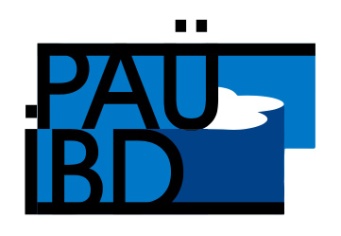 Pamukkale University Journal of Communication Sciences, 2022 (1): PageReceived Date:                 Accepted Date:            Published Date:STUDY TITLE (MAIN TITLE: IT SHOULD BE IN CAPITAL LETTERS, CENTERED, BOLD, IN 14 PT SIZE, IN PALATINO LINOTYPE FONT)Author(s) Name Surname The book imprint:Author(s) Surname Name:Publication Year:Title of the evaluated book:Publication place (Country, City):Publisher:Number of Page:ISBN:Book reviews should have a single author. Information about the author should be placed under the title of the article (it should include the name of the evaluated book). The imprint of the evaluated book (author(s)/editor(s) names and surnames, title of the book, year and place of publication, publisher, number of pages and ISBN number) should be included under the author's information. The number of words of review should be in the range of 1000-2000. Pamukkale University Journal of Communication Sciences article writing rules and book review writing rules are the same.Pamukkale University Journal of Communication Sciences publishes book reviews of academic works in the field of communication sciences.In book reviews, the subject, purpose, scope and place/importance of the book in the literature, and the strengths and weaknesses of the book should be explained. In book reviews, the contribution of the work to the relevant field should be discussed by emphasizing the main arguments of the author. There should also be a short conclusion summarizing the author's main idea.Introduction, Conclusion and main headings should be written in 14 font size, with capital letters and bold. The main title of the article is in capital letters and bold, 14 pt. First Degree Heading: Subheadings should be in capital letters and bold, 12 pt. Second Degree Title: The first letters should be capital and bold 12 pt. Tertiary Title: Initial letters should be capitalized, italic, 12 pt. All headings should be left justified and unnumbered. Manuscripts should be written in Microsoft Word format (doc or docx extension) in Palatino Linotype font, 11 font size and 1 line spacing. If used, footnotes should be written in 9 points and single line spacing.Page margins Left and top: 3 cm, right and bottom: 2,5 cm.Paragraph spacing should be 8 pt before and  0 pt after.Direct quotations: if it is short (less than 40 words), it should be italic with double quotes in the text; If it is 40 words or more in length, it should be in italics and 1 tab from the right and left. In quotations, the font, size and line spacing used in the main text are valid. Line spacing should be 1 in block quotations. 			Single-digit numbers should be indicated with letters, and larger numbers with numbers. The pronunciation of the word in the appendices brought to the abbreviations made in lowercase letters; the pronunciation of the last letter of the word in the appendices brought to the abbreviations made in capital letter should be taken as a basis. Dates should be indicated with numbers and an apostrophe should be used for attachments. (Ex. 1950s, in 2013). Graphics, photographs, tables, etc. images used in the study  should be placed in appropriate places in the text. Such images should be listed in Table 1, Table 2 and Figure 1, Figure 2. Texts within tables/figures should be Palatino Linotype 9 pt. Explanatory notes should be given as footnotes, not as endnotes.INTRODUCTION (FIRST DEGREE TITLE: IN CAPITAL LETTERS, LEFT ALIGNED, BOLD, IN 14 PT SIZE, IN PALATINO LINOTYPE FONT)Text, text, text, text, text, text, text, text, text, text, text, text, text, text, text, text, text, text, text, text, text, text, text, text, text, text, text, text, text, text, text, text, text, text, text, text, text, text, text, text, text, text, text, text, text, text, text, text, text, text, text, text, text, text, text, text, text, text, text, text, text, text, text, text, text, text, text, text, text, text, text,FIRST DEGREE HEADING: IN CAPITAL LETTERS, LEFT ALIGNED, BOLD, IN 14 PT SIZE, IN PALATINO LINOTYPE FONT)Text, text, text, text, text, text, text, text, text, text, text, text, text, text, text, text, text, text, text, text, text, text, text, text, text, text, text, text, text, text, text, text, text, text, text, text, text, text, text, text, text, text, text, text, text, text, text, text, text, text, text, text, text, text, text, text, text, text, text, text, text, text, text, text, text, text, text, text, text, text, text.Subtitle (Secondary Title: in 2 pt size, only the first letters of the words are capitalized, left aligned, bold, in Palatino Linotype Font)Text, text, text, text, text, text, text, text, text, text, text, text, text, text, text, text, text, text, text, text, text, text, text, text, text, text, text, text, text, text, text, text, text, text, text, text, text, text, text, text, text, text, text, text, text, text, text, text, text, text, text, text, text, text, text, text, text, text, text, text, text, text, text, text, text, text, text, text, text, text, text.Subheading (Third Degree Heading: in 12 pt size, only the first letters of the words are capitalized, left aligned, italic, in Palatino Linotype Font )Text, text, text, text, text, text, text, text, text, text, text, text, text, text, text, text, text, text, text, text, text, text, text, text, text, text, text, text, text, text, text, text, text, text, text, text, text, text, text, text, text, text, text, text, text, text, text, text, text, text, text, text, text, text, text, text, text, text, text, text, text, text, text, text, text, text, text, text, text, text, text.CONCLUSION (FIRST-DEGRE TITLE: IN CAPITAL LETTERS, LEFT ALIGNED, BOLD, IN 14 PT SIZE, IN PALATINO LINOTYPE FONT)Text, text, text, text, text, text, text, text, text, text, text, text, text, text, text, text, text, text, text, text, text, text, text, text, text, text, text, text, text, text, text, text, text, text, text, text, text, text, text, text, text, text, text, text, text, text, text, text, text, text, text, text, text, text, text, text, text, text, text, text, text, text, text, text, text, text, text, text, text, text, text, Text, text, text, text, text, text, text, text, text, text, text, text, text, text, text, text, text, text, text, text, text, text, text, text, text, text, text, text, text, text, text, text, text, text, text, text, text, text, text, text, text, text, text, text, text, text, text, text, text, text, text, text, text, text, text, text, text, text, text, text, text, text, text, text, text, text, text, text, text, text, text.REFERENCES (FIRST-DEGREE TITLE: IN CAPITAL LETTERS, LEFT ALIGNED, BOLD, IN 14 PT SIZE, IN PALATINO LINOTYPE FONT)In-text references and bibliographies of all book-reviews to be sent to Pamukkale University Journal of Communication Sciences should be shown in accordance with APA Style.For detailed information, see the author's guideline on the journal page. See also
https://apastyle.apa.org/style-grammar-guidelines/references/examplesAPPENDIX (IN CAPITAL LETTERS, LEFT ALIGNED, BOLD, IN 14 PT SIZE, IN PALATINO LINOTYPE FONT)